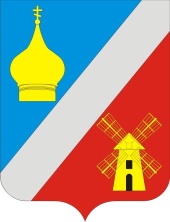 АДМИНИСТРАЦИЯФедоровского сельского поселенияНеклиновского района Федоровского сельского поселенияПОСТАНОВЛЕНИЕ«29» декабря 2021г.    	                               №    98                                  с. ФедоровкаО возложении функций заказчикаВ соответствии со статьей 26 Федерального закона от 5 апреля 2013 года N 44-ФЗ "О контрактной системе в сфере закупок товаров, работ, услуг для обеспечения государственных и муниципальных нужд" и Решение Собрания депутатов Федоровского сельского поселения от 27.12.2021 года № 20 «О  передаче  полномочий по осуществлению функций заказчика работ по благоустройству в рамках государственной программы «Формирование современной городской среды», администрация Федоровского сельского поселения:ПОСТАНОВЛЯЕТ:1. Возложить полномочия по осуществлению функций заказчика работ по благоустройству в рамках государственной программы «Формирование современной городской среды» по объекту благоустройства территории: «Общественная территория: «Улица Ленина села Федоровка Ростовской области» на Администрацию Неклиновского района.2. Настоящее постановление вступает в силу с момента его официального опубликования (обнародования).3.  Контроль   за  исполнением настоящего  постановления оставляю за собой.Глава Администрации Федоровского сельского поселения                                               Л.Н. Железняк